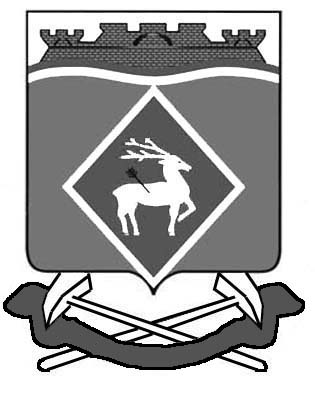 ПРЕДСЕДАТЕЛЬ СОБРАНИЯ ДЕПУТАТОВ –ГЛАВА БЕЛОКАЛИТВИНСКОГО РАЙОНАПОСТАНОВЛЕНИЕО проведении публичных слушаний по проекту межевания территории в районе земельного участка 4, литер Б по ул. Калинина в г. Белая Калитва Ростовской областиВ соответствии со статьями 5.1, 8, 46 Градостроительного кодекса Российской Федерации, статьей 13 Устава муниципального образования «Белокалитвинский район», статьей 8 Порядка организации и проведения публичных слушаний, общественных обсуждений в Белокалитвинском районе, утвержденного решением Собрания депутатов Белокалитвинского района
от 25 августа 2022 года № 64, заявлением ООО «Торговый ряд» от 18 января 2024 года и на основании заключения № 02 от 15 января 2024 года о проверке проекта межевания территории в районе земельного участка 4, литер Б по ул. Калинина
в г. Белая Калитва Ростовской области,ПОСТАНОВЛЯЮ:Вынести на рассмотрение документацию по проекту межевания территории в районе земельного участка 4, литер Б по ул. Калинина в г. Белая Калитва Ростовской области.Назначить проведение публичных слушаний по проекту на 20 февраля 2024 года в 17 часов 00 минут по адресу: г. Белая Калитва, ул. Космонавтов, 3, 2 этаж, отдел архитектуры Администрации Белокалитвинского района. Ответственным за проведение публичных слушаний по проекту межевания территории в районе земельного участка 4, литер Б по ул. Калинина
в г. Белая Калитва Ростовской области назначить заместителя главы Администрации Белокалитвинского района по строительству, промышленности, транспорту, связи Голубова В.Г.Контроль за исполнением настоящего постановления оставляю
за собой.ПредседательСобрания депутатов -глава Белокалитвинского района                                                      С.В. Харченко31 января 2024 года№ 3г. Белая Калитва